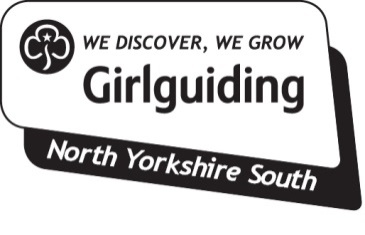 Spaces are limited and are on a first come basis.A confirmation of booking will be issued by Girlguiding North Yorkshire South. Cancellation by ParticipantCancellation must be made via e-mail Email:  nys@girlguidingnortheast.org.ukCancellation by Girlguiding North  South Girlguiding North Yorkshire South reserves the right to modify or cancel the event if unforeseen circumstances arise.  In the event of cancellation a full refund of the event fee paid to Girlguiding North Yorkshire South will be made to participants.Important, please read:By booking a place on this event you are accepting the terms and conditions provided with this booking form**If you do NOT want us to share your email address with other participants of this particular event, for example for transport sharing, please tick this box We will use the email above to communicate any changes to the booking and confirm bookingWhat?Safe Space TrainingAimed at Unit LeadersWhen?4th March 2020Arriving from 6.00pm for 6.30pm start, finishing at approx. 9.30pmWhere?North East England Region office, YorkPlease come in UniformWho for?Unit Leaders How much?Closing date: Free26th February 2020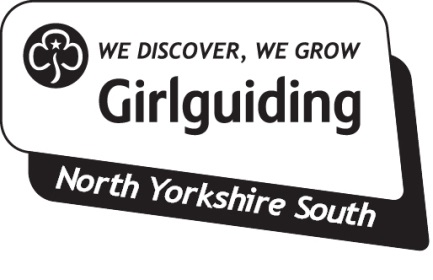 Booking Terms and Conditions for Safe Space TrainingFull nameMembership no.Contact telephoneEmail address*Unit nameDivisionPlease return this form by 26th February 2020 to: